РАБОЧАЯ ВСТРЕЧА ПО ВОПРОСАМ ВПН-2020 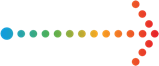 31 АВГУСТА 2021 ГОДАВ Маристате 31 августа 2021 года состоялась рабочая встреча с представителями Министерства внутренних дел по Республике Марий Эл и Управления Росгвардии по Республике Марий Эл.Обсуждались вопросы обеспечения охраны помещений переписных участков и объектов хранения переписных листов и иных документов Всероссийской переписи населения, а также обеспечение безопасности переписчиков.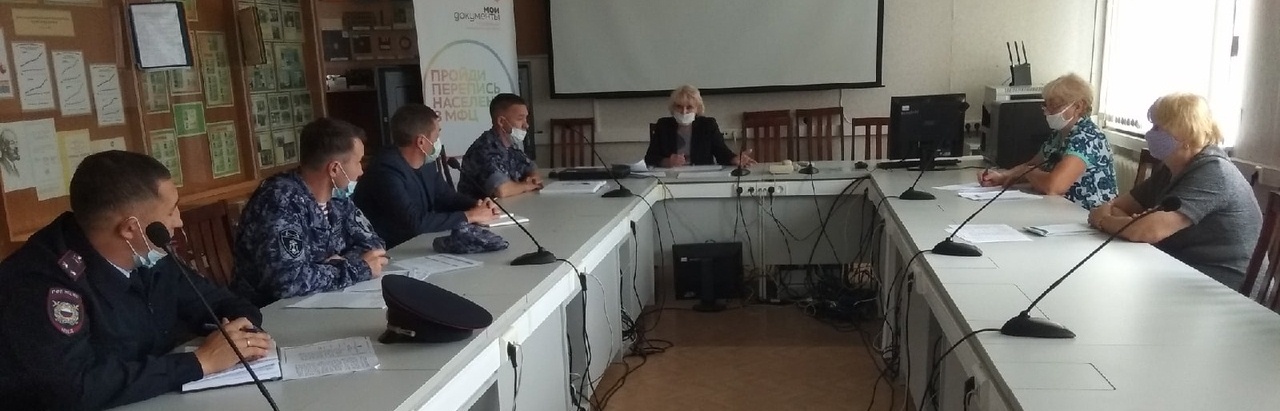 